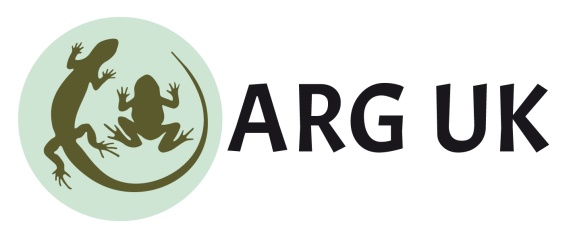 Affiliation to Amphibian and Reptile Groups of UK (ARG UK)Confirmation of affiliation of ………………………………. to ARG UK (CIO, charity no 1165504)ARG UK works to help and support all volunteer amphibian and reptile groups, but those groups that become affiliated to ARG UK will be eligible for additional benefits including:Public liability insurance cover for each named ARG member;Entitlement to use the ARG UK logo on publicity materials and reports;Free ‘local groups’ web-site linked to the main ARG UK website (www.argk.org) for posting local ARG information and events;Support with funding applications and other fundraising campaigns;Eligibility to apply to the 100% small grants fund for practical conservation works; andSupport and advice relating to ARG activities.All ARGs affiliated to ARG UK follow commonly agreed standards of best practice and work together to the benefit of all groups in the network.For our records please can you also fill in the following information and highlight the primary contact.On behalf of (group name)…………………………….., I confirm that this ARG is affiliated to ARG UK.Signature: Name:  Position:  Date:  Please return form (preferably electronically) to ARG UK c/o:Angela Julian, 82 Gidley Way, Horspath, Oxford, OX33 1TG, e-mail: angela.julian@arguk.org, tel: 01865 872162/07891 633692PositionNamePreferred email contactChairSecretaryTreasurerRecorder 